СОГЛАСОВАНОНачальник Главного управления
МЧС России по Свердловской областигенерал-майор внутренней службыВ.В. Теряев _»2020 годаУТВЕРЖДЕНОпостановлением Администрации Североуральскогогородского округа от 19.02.2020 № 176«Об утверждении и реализации Плана основных мероприятий Североуральского городского округа в области гражданской обороны, предупреждения и ликвидации чрезвычайных ситуаций, обеспечения пожарной безопасности и безопасности людей на водных объектах на 2020 год»ПЛАНосновных мероприятий Североуральского городского округа в области гражданской обороны, предупреждения и ликвидации чрезвычайных ситуаций, обеспечения пожарной безопасностии безопасности людей на водных объектах
на 2020 годг. Североуральск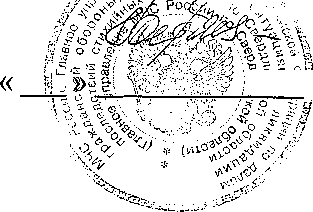 